О внесении изменений в постановление администрации муниципального образования Соль-Илецкий городской округ от 20.03.2020 № 517-п «О мерах по противодействию распространению на территории муниципального образования Соль-Илецкий городской округ новой коронавирусной инфекции (COVID-19)»В соответствии с указом Губернатора Оренбургской области от 17.03.2020 № 112-ук «О мерах по противодействию распространению в Оренбургской области новой коронавирусной инфекции (2019-nCoV)» постановляю:1. Внести следующие изменения в постановление администрации муниципального образования Соль-Илецкий городской округ Оренбургской области от 20.03.2020 № 517-п «О мерах по противодействию распространению на территории муниципального образования Соль-Илецкий городской округ новой коронавирусной инфекции (COVID-19):1.1. В пункте 2 постановления:в абзаце шестнадцатом слова «, или информации о перенесенном им заболевании COVID-19» заменить словами «или информацию о перенесенном ими заболевании COVID-19, а военнослужащими – сертификата о вакцинации против коронавирусной инфекции (COVID-19)»;в абзаце восемнадцатом после слов «6 месяцев заболевании COVID-19,» дополнить словами «(военнослужащим – при предъявлении сертификата о вакцинации против коронавирусной инфекции (COVID-19)»;абзац девятнадцатый дополнить словами «, а в отношении военнослужащих обеспечить проведение проверки действительности сертификата о вакцинации против коронавирусной инфекции (COVID-19) путем сопоставления данных указанного сертификата и документа, удостоверяющего их личность как военнослужащих.».2. Контроль за исполнением настоящего постановления оставляю за собой.3. Постановление вступает в силу после его подписания и подлежит официальному опубликованию.Глава муниципального образованияСоль-Илецкий городской округ                                                      В.И. ДубровинРазослано: в прокуратуру Соль-Илецкого района, организационный отдел, структурным подразделениям администрации округа, заинтересованным организациям и учреждениям, в дело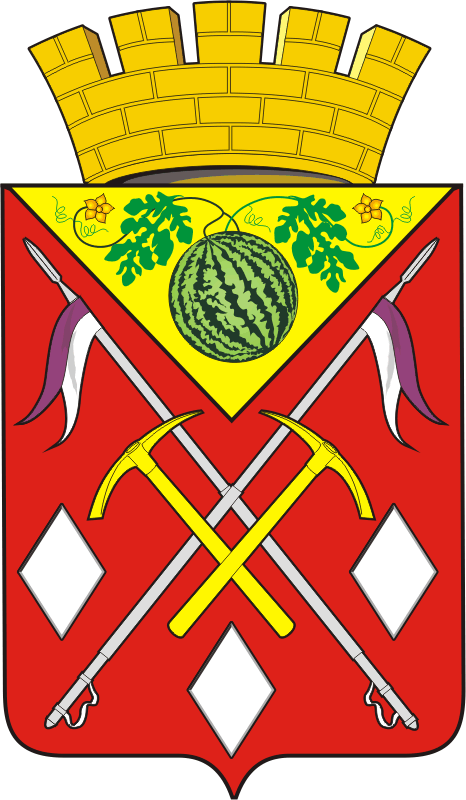 АДМИНИСТРАЦИЯМУНИЦИПАЛЬНОГООБРАЗОВАНИЯСОЛЬ-ИЛЕЦКИЙГОРОДСКОЙ ОКРУГОРЕНБУРГСКОЙ ОБЛАСТИПОСТАНОВЛЕНИЕ27.12.2021 № 2843-п